AR Log #1 Name_____________________  Per_________Focus:  Sentence Types and MLA citationDeclarative Sentence - Mary ran down the street (23).  Declare something.Imperative Sentence -  Mom said, “Stop arguing with me” (45).  Comand something.Interrogative Sentence  - Joe wondered, “How do I know for sure? (32).  Ask something.Exclamatory Sentence - “Wait!” she cried.  “I found your lost dog!”(72). Exclaim something.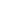 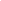 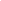 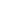 The narrator states, “The hungry bird ate a [plastic] bug” (49).Find 2 Declarative Sentences, using MLA style introduction and citation.Find 2 Imperative Sentences, using MLA style introduction and citation.Find 2 Interrogative Sentences, using MLA style introduction and citation.Find 2 Exclamatory Sentences, using MLA introduction and citation.Find 2 interesting sentences, decide what type they are, and use MLA citation.Mon, Sept 17              Book Title__________________________                     Pages Read______Tue, Sept 18                Book Title__________________________                     Pages Read______Wed, Sept 19                 Book Title__________________________                    Pages Read______Thurs, Sept 20                Book Title__________________________                   Pages Read______Fri, Sept 21                Book Title__________________________                    Pages Read______Mon, Sept 24             Book Title__________________________                   Pages Read______Tue, Sept 25                Book Title__________________________                    Pages Read______Wed, Sept 26             Book Title__________________________                   Pages Read______Wed, Sept 19                 Book Title__________________________                    Pages Read______Sentence type:Thurs, Sept 20                Book Title__________________________                   Pages Read______Sentence type: